Караваевский вестникИнформационный бюллетеньучредители: Совет депутатов  и администрация Караваевского сельского поселенияКостромского муниципального района Костромской областиСодержание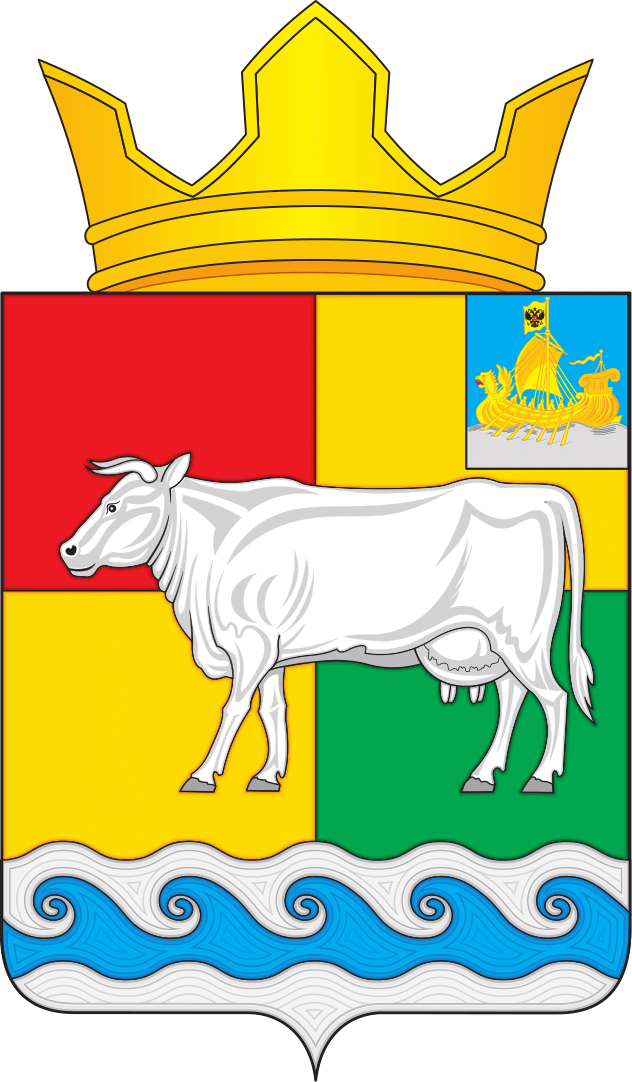 АДМИНИСТРАЦИЯ КАРАВАЕВСКОГО СЕЛЬСКОГО ПОСЕЛЕНИЯКОСТРОМСКОГО МУНИЦИПАЛЬНОГО РАЙОНАКОСТРОМСКОЙ ОБЛАСТИП О С Т А Н О В Л Е Н И Е«04» февраля 2020 г. № 12                                                                           п. КараваевоО внесении изменений и дополнений в постановление администрации Караваевского сельского поселения Костромского муниципального района Костромской областиот 09 апреля 2019г №57-а«Об утверждении муниципальной программы «Реализация  проектов развития, основанныхна общественных инициативах граждан Караваевского сельского поселения, в 2019 годуи на период до 2021 года»»В целях уточнения целевых показателей муниципальной программы «Реализация  проектов развития, основанных на общественных инициативах граждан Караваевского сельского поселения, в 2019 году и на период до 2021 года», утвержденной постановлением администрации Караваевского сельского поселения Костромского муниципального района Костромской области 09 апреля 2019г №57-а,  администрация ПОСТАНОВЛЯЕТ:1. Внести изменения в постановление администрации Караваевского сельского поселения Костромского муниципального района Костромской области от 09 апреля 2019г №57-а «Об утверждении муниципальной программы «Реализация  проектов развития, основанных на общественных инициативах граждан Караваевского сельского поселения, в 2019 году и на период до 2021 года»».1.1. В паспорте муниципальной программы «Реализация  проектов развития, основанных на общественных инициативах граждан  Караваевского сельского поселения Костромского муниципального района, в 2019 году и на период до 2021 года» раздел «Объемы 
финансирования муниципальной  программы» изложить в новой редакции.1.2. Абзац 7 изложить в новой редакции «Общий объем финансирования муниципальной программы составляет –12239,721 тыс. руб., в том числе Областной бюджет: 7 119,86 тыс. руб., местный консолидированный бюджет: 4180,1683 тыс. руб., внебюджетные источники: 939,6927 тыс. руб.     2. Настоящее постановление вступает в силу после его подписания.Глава  Караваевского сельского поселения                                               Е.А. Шилова***АДМИНИСТРАЦИЯ КАРАВАЕВСКОГО СЕЛЬСКОГО ПОСЕЛЕНИЯКОСТРОМСКОГО МУНИЦИПАЛЬНОГО РАЙОНАКОСТРОМСКОЙ ОБЛАСТИП О С Т А Н О В Л Е Н И Е«04» февраля 2020 г. № 13                                                                   п. КараваевоО внесении изменений и дополнений впостановление администрации Караваевскогосельского поселения от 24.11.2017г. №104«Об утверждении муниципальной программы«Формирование современной городской среды на территории Караваевского сельскогопоселения Костромского муниципального района на 2018-2024 гг.» (в редакции постановлений от 20.07.2018г. №71,29.01.2019г. №4а, 26.03.2019г. №40, 18.09.2019г. №115, 30.09.2019г. №118,21.11.2019г. №141)В целях уточнения целевых показателей муниципальной программы «Формирование современной городской среды на территории Караваевского сельского поселения Костромского муниципального района на 2018-2024г.», утвержденной постановлением администрации Караваевского сельского поселения Костромского муниципального района Костромской области 24.11.2017г. № 104 (с изменениями от 20.07.2018г. №71, 29.01.2019г. №4а, 26.03.2019г. №40, 18.09.2019г. №115, 30.09.2019г. №118, 21.11.2019г. №141), администрация ПОСТАНОВЛЯЕТ:Внести в муниципальную программу «Формирование современной городской среды на территории Караваевского сельского поселения на 2018 -2024 годы», утвержденной постановлением администрации Караваевского сельского поселения Костромского муниципального района Костромской области 24.11.2017 г. № 104 (с изменениями от 20.07.2018г. №71, 29.01.2019г. №4а, 26.03.2019г. №40, 18.09.2019г. №115, 30.09.2019г. №118, 21.11.2019 №141), следующие изменения и дополнения:В разделе I. ПАСПОРТ МУНИЦИПАЛЬНОЙ ПРОГРАММЫ КАРАВАЕВСКОГО СЕЛЬКОГО ПОСЕЛЕНИЯ КОСТРОМСКОГО МУНИЦИПАЛЬНОГО РАЙОНА «ФОРМИРОВАНИЕ СОВРЕМЕННОЙ ГОРОДСКОЙ СРЕДЫ НА ТЕРРИТОРИИ КАРАВАЕВСКОГО СЕЛЬСКОГО ПОСЕЛЕНИЯ КОСТРОМСКОГО МУНИЦИПАЛЬНОГО РАЙОНА НА 2018-2024 ГОДЫ» внести следующие изменения:1.2. После слов «План мероприятий представлен в таблице 3» раздела IV. ПЛАН МЕРОПРИЯТИЙ ПО ВЫПОЛНЕНИЮ МУНИЦИПАЛЬНОЙ ПРОГРАММЫ Таблицу 3 изложить в следующей редакции:«                                                                                                                 Таблица 3.ПЛАН МЕРОПРИЯТИЙ по выполнению муниципальной программы «Формирование современной городской среды на территории Караваевского сельского поселения Костромского муниципального района на 2018-2024г.» 1.3. В разделе IV приложение к муниципальной программе Караваевского сельского поселения Костромского муниципального района «Формирование современной городской среды на территории Караваевского сельского поселения Костромского муниципального района на 2018-2024 г.»  в таблице «СОСТАВ И РЕСУРСНОЕ ОБЕСПЕЧЕНИЕ МУНИЦИПАЛЬНОЙ ПРОГРАММЫ "Формирование современной городской среды на территории Караваевского сельского поселения Костромского муниципального района на 2018-2024г. г.» изложить в новой редакции:2. Настоящее постановление вступает в силу после его подписания и подлежит официальному опубликованию в информационном бюллетене «Караваевский вестник».Глава  Караваевского сельского поселения                                       Е.А. ШиловаИнформационный бюллетень учрежден Советом депутатов и администрацией Караваевского сельского поселения.Тираж  5 экз.,   Адрес: Костромская область, Костромской  район, п. Караваево,  ул. Штеймана,  д.5Выходитс 27  сентября 2006 года№ 2, 10  февраля 2020  годаБюллетень  выходит по мере необходимостиПостановление администрации Караваевского сельского поселения Костромского муниципального района Костромской области  от  04.02.2020 года № 12  « О внесении изменений и дополнений в постановление администрации  Караваевского сельского поселения Костромского муниципального района Костромской области от 09.04.2019 года № 57-а «Об утверждении муниципальной программы «Реализация проектов развития, основанных на общественных инициативах  граждан  Караваевского сельского поселения,  в 2019 году  и на период  до 2021 года»………………………………………………………………………………………………………...1Постановление администрации Караваевского сельского поселения Костромского  муниципального района Костромской области от 04.02.2020 года № 13 О внесении изменений и дополнений в постановление администрации Караваевского сельского поселения от 24.11.2017г. №104 «Об утверждении муниципальной программы «Формирование современной городской среды на территории Караваевского сельского поселения Костромского муниципального района на 2018-2024 гг.» (в редакции постановлений от 20.07.2018г. №71, 29.01.2019г. №4а, 26.03.2019г. №40, 18.09.2019г. №115, 30.09.2019г. №118, 21.11.2019г. №141) …………………………………….3Постановление администрации Караваевского сельского поселения Костромского муниципального района Костромской области  от  04.02.2020 года № 12  « О внесении изменений и дополнений в постановление администрации  Караваевского сельского поселения Костромского муниципального района Костромской области от 09.04.2019 года № 57-а «Об утверждении муниципальной программы «Реализация проектов развития, основанных на общественных инициативах  граждан  Караваевского сельского поселения,  в 2019 году  и на период  до 2021 года»………………………………………………………………………………………………………...1Постановление администрации Караваевского сельского поселения Костромского  муниципального района Костромской области от 04.02.2020 года № 13 О внесении изменений и дополнений в постановление администрации Караваевского сельского поселения от 24.11.2017г. №104 «Об утверждении муниципальной программы «Формирование современной городской среды на территории Караваевского сельского поселения Костромского муниципального района на 2018-2024 гг.» (в редакции постановлений от 20.07.2018г. №71, 29.01.2019г. №4а, 26.03.2019г. №40, 18.09.2019г. №115, 30.09.2019г. №118, 21.11.2019г. №141) …………………………………….3Постановление администрации Караваевского сельского поселения Костромского муниципального района Костромской области  от  04.02.2020 года № 12  « О внесении изменений и дополнений в постановление администрации  Караваевского сельского поселения Костромского муниципального района Костромской области от 09.04.2019 года № 57-а «Об утверждении муниципальной программы «Реализация проектов развития, основанных на общественных инициативах  граждан  Караваевского сельского поселения,  в 2019 году  и на период  до 2021 года»………………………………………………………………………………………………………...1Постановление администрации Караваевского сельского поселения Костромского  муниципального района Костромской области от 04.02.2020 года № 13 О внесении изменений и дополнений в постановление администрации Караваевского сельского поселения от 24.11.2017г. №104 «Об утверждении муниципальной программы «Формирование современной городской среды на территории Караваевского сельского поселения Костромского муниципального района на 2018-2024 гг.» (в редакции постановлений от 20.07.2018г. №71, 29.01.2019г. №4а, 26.03.2019г. №40, 18.09.2019г. №115, 30.09.2019г. №118, 21.11.2019г. №141) …………………………………….3Постановление администрации Караваевского сельского поселения Костромского муниципального района Костромской области  от  04.02.2020 года № 12  « О внесении изменений и дополнений в постановление администрации  Караваевского сельского поселения Костромского муниципального района Костромской области от 09.04.2019 года № 57-а «Об утверждении муниципальной программы «Реализация проектов развития, основанных на общественных инициативах  граждан  Караваевского сельского поселения,  в 2019 году  и на период  до 2021 года»………………………………………………………………………………………………………...1Постановление администрации Караваевского сельского поселения Костромского  муниципального района Костромской области от 04.02.2020 года № 13 О внесении изменений и дополнений в постановление администрации Караваевского сельского поселения от 24.11.2017г. №104 «Об утверждении муниципальной программы «Формирование современной городской среды на территории Караваевского сельского поселения Костромского муниципального района на 2018-2024 гг.» (в редакции постановлений от 20.07.2018г. №71, 29.01.2019г. №4а, 26.03.2019г. №40, 18.09.2019г. №115, 30.09.2019г. №118, 21.11.2019г. №141) …………………………………….3Постановление администрации Караваевского сельского поселения Костромского муниципального района Костромской области  от  04.02.2020 года № 12  « О внесении изменений и дополнений в постановление администрации  Караваевского сельского поселения Костромского муниципального района Костромской области от 09.04.2019 года № 57-а «Об утверждении муниципальной программы «Реализация проектов развития, основанных на общественных инициативах  граждан  Караваевского сельского поселения,  в 2019 году  и на период  до 2021 года»………………………………………………………………………………………………………...1Постановление администрации Караваевского сельского поселения Костромского  муниципального района Костромской области от 04.02.2020 года № 13 О внесении изменений и дополнений в постановление администрации Караваевского сельского поселения от 24.11.2017г. №104 «Об утверждении муниципальной программы «Формирование современной городской среды на территории Караваевского сельского поселения Костромского муниципального района на 2018-2024 гг.» (в редакции постановлений от 20.07.2018г. №71, 29.01.2019г. №4а, 26.03.2019г. №40, 18.09.2019г. №115, 30.09.2019г. №118, 21.11.2019г. №141) …………………………………….3Объемы 
финансирования муниципальной     
программы   Объем средств, направляемых на реализацию муниципальной программы, составляет: 2019 год: 3 239,721 тыс. руб., в том числе:-Проект «Ремонт уличной сети водопровода по улице Никулино в поселке Караваево Костромского района Костромской области»- 798,461 тыс. руб., в том числе:областной бюджет: 399,230 тыс. руб.; бюджет поселения: 239,53830 тыс. руб.;внебюджетные источники: 159,6927 тыс. руб. - Проект «Ремонт автомобильной дороги общего пользования местного значения «Подъезд к деревне Малое Андрейково Костромского района Костромской области» -2 441, 260 тыс. руб., в том числе: областной бюджет: 1 220,630 тыс. руб.; бюджет Костромского района-610,315 тыс. руб., бюджет поселения: 610,315 тыс. руб. -2020 год: 3100 тыс. руб.:- Благоустройство парка «Караваево» -3100 тыс. руб., в том числе: областной бюджет: 1500 тыс. руб.; бюджет поселения: 980 тыс. руб.;внебюджетные источники: 620 тыс. руб. 2021 год: 5 900 руб., в том числе:- Обустройство спортивной площадки в п. Караваево, -3000 тыс. руб., в том числе: областной бюджет: 2 000 тыс. руб.; бюджет поселения: 840 тыс. руб.;внебюджетные источники: 160 тыс. руб.; - Ремонт тротуара в п. Караваево- 2 900 тыс. руб., в том числе: областной бюджет: 2 000 тыс. руб.; бюджет поселения: 900 тыс. руб.;ИТОГО: 12 239,721 тыс. руб.Объем и источники финансирования муниципальной программы на 2018 -2024 годыОбщий объем средств, направляемых на реализацию муниципальной программы составляет:2020 год – 2745,9802 тыс. рублей,В том числе:за счет средств федерального и областного бюджетов:2020 год – 1950,00 тыс. рублей,за счет средств бюджета Караваевского сельского поселения:2020 год –650,00 тыс. рублей за счет внебюджетных источников:2020 год –145,9802 тыс. рублей.№  п/п Наименование мероприятия и источники финансирования Объем расходов на выполнение мероприятий за счет всех источников ресурсного обеспечения, тыс. руб. Объем расходов на выполнение мероприятий за счет всех источников ресурсного обеспечения, тыс. руб. Объем расходов на выполнение мероприятий за счет всех источников ресурсного обеспечения, тыс. руб. Объем расходов на выполнение мероприятий за счет всех источников ресурсного обеспечения, тыс. руб. Объем расходов на выполнение мероприятий за счет всех источников ресурсного обеспечения, тыс. руб. Объем расходов на выполнение мероприятий за счет всех источников ресурсного обеспечения, тыс. руб. Объем расходов на выполнение мероприятий за счет всех источников ресурсного обеспечения, тыс. руб. Объем расходов на выполнение мероприятий за счет всех источников ресурсного обеспечения, тыс. руб. Ожидаемый результат (краткое описание) №  п/п Наименование мероприятия и источники финансирования Всего Первый год планово го периода 2018г. Второй год планово го периода 2019г. Третий год планов ого периода 2020г. Четвер тый год планов ого период а 2021г. Пятый год планового пери ода 2022г. Шест ой год планового пери ода  2023г. Седь мой  год планового пери ода  2024г. Ожидаемый результат (краткое описание) 1 2 3 4 5 6 7 8 9 10 11 Благоустройство дворовых и общественных  территорий, подлежащих благоустройству в 2018-2024 г.: Приведение  в нормативно е состояние к концу реализации программы  дворовых  и общественн ых территорий многокварт ирных  жилых домов на территории Караваевск ого сельского поселения Всего по программе, в том числе: 18134,73821751,133087,6282745,98023200,02450,02450,02450,0Приведение  в нормативно е состояние к концу реализации программы  дворовых  и общественн ых территорий многокварт ирных  жилых домов на территории Караваевск ого сельского поселения федеральный и областной  бюджеты 12910,681284,01876,6801950,002400,01800,01800,01800,0Приведение  в нормативно е состояние к концу реализации программы  дворовых  и общественн ых территорий многокварт ирных  жилых домов на территории Караваевск ого сельского поселения бюджет Караваевского сельского поселения 4690,5712428,01112,5712650,00700,0600,0600,0600,0Приведение  в нормативно е состояние к концу реализации программы  дворовых  и общественн ых территорий многокварт ирных  жилых домов на территории Караваевск ого сельского поселения внебюджетные источники 533,48739,1398,3768145,9802100,050,050,050,0Приведение  в нормативно е состояние к концу реализации программы  дворовых  и общественн ых территорий многокварт ирных  жилых домов на территории Караваевск ого сельского поселения N п/пНаименование программы, /источник финансирования, Объем финансирования,тыс. руб.Ответственный исполнитель, исполнитель Программа на 2020 год, всего:2745,9802Администрация Караваевского сельского поселения- федеральный и областной бюджет1950,00Администрация Караваевского сельского поселения- бюджет Караваевского сельского поселения650,00Администрация Караваевского сельского поселения-внебюджетные источники145,9802Администрация Караваевского сельского поселенияБлагоустройство дворовых территорий согласно Адресному перечню дворовых территорий, подлежащих благоустройству в 2020 году:Администрация Караваевского сельского поселенияп. Караваево,              ул. Штеймана, дома 54,562745,9802Администрация Караваевского сельского поселенияРазработка проектно-сметной документации, проведение проверки достоверности определения сметной стоимости по благоустройству дворовой территории40,00Администрация Караваевского сельского поселенияПроведение строительного контроля52,322Администрация Караваевского сельского поселенияНаименование видов работ по благоустройству дворовой и прилегающей территории по минимальному списку:1. Ремонт дворовых проездов, пешеходных тротуаров1923,7572Администрация Караваевского сельского поселенияНаименование видов работ по благоустройству дворовой территории по дополнительному списку:1. Снос деревьев - 20 шт.;2. Установка малых форм3. Обустройство парковки 729,901Администрация Караваевского сельского поселения